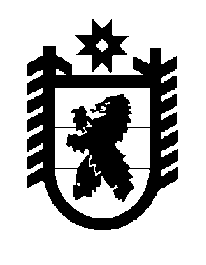 Российская Федерация Республика Карелия    ПРАВИТЕЛЬСТВО РЕСПУБЛИКИ КАРЕЛИЯРАСПОРЯЖЕНИЕот  16 марта 2015 года № 166р-Пг. Петрозаводск В целях подготовки и проведения государственной итоговой аттестации обучающихся по образовательным программам основного общего и среднего общего образования на территории Республики Карелия:1.   Образовать межведомственную рабочую группу в следующем составе:2. Организационное обеспечение деятельности рабочей группы возложить на Министерство образования Республики Карелия.           ГлаваРеспублики  Карелия                                                             А.П. ХудилайненУлич В.В.-заместитель Главы Республики Карелия  по социальным вопросам, руководитель рабочей группыМорозов А.Н.-Министр образования Республики Карелия, заместитель руководителя рабочей группы Горбунова Т.М.-ведущий специалист Министерства образования Республики Карелия, секретарь рабочей группы          Члены рабочей группы:         Члены рабочей группы:         Члены рабочей группы:Веселков Л.В.-начальник отдела Управления специальной связи по Республике Карелия федерального государст-венного унитарного предприятия «Главный центр специальной связи» (по согласованию)Демидов А.И.-заместитель начальника Управления Государст-венной инспекции безопасности дорожного движения Министерства внутренних дел по Республике Карелия (по согласованию)Жданович С.А.-заместитель Председателя Государственного комитета Республики Карелия по развитию информационно-коммуникационных технологийКостенко О.П.-директор Государственного автономного учреждения Республики Карелия «Центр оценки качества образования»Лопуха А.О.-проректор по довузовской и профориен-тационной работе федерального государствен-ного бюджетного образовательного учреждения высшего профессионального образования «Петрозаводский государственный университет» (по согласованию)Лябегин А.Ю.-заместитель директора – технический директор Карельского филиала Открытого акционерного общества междугородной и международной электрической связи «Ростелеком» (по согла-сованию)Мокуров С.М.-главный специалист Министерства здравоохра-нения и социального развития Республики Карелия Никуленков А.А.-заместитель начальника Управления Федераль-ной службы исполнения наказаний по Республике Карелия (по согласованию)Рогачева М.Е. -руководитель направления управления развития проекта «Информационное общество» Карель-ского филиала Открытого акционерного общества междугородной и международной электрической связи «Ростелеком» (по согла-сованию)Соломонов В.А.-инспектор Управления организации охраны общественного порядка и взаимодействия с органами исполнительной власти субъекта Российской Федерации и органов местного самоуправления Министерства внутренних дел по Республике Карелия (по согласованию)Трифонова Н.А.-инспектор отдела организации деятельности участковых уполномоченных полиции и подразделений по делам несовершеннолетних Министерства внутренних дел по Республике Карелия (по согласованию)Шамовнева С.С.-начальник управления Министерства образова-ния Республики Карелия.